En raison de la crise sanitaire liée à la lutte contre le Covid-19 :Je soussigné(e) :   …………………………………………………………………………….domicilié(e) :  ………………………………………………………………………………….………………………………………………………………………………………………….. : ……. /……./……./……./…….   : ……………………….@.....................................Souhaite suspendre mon abonnement pour cause de (cochez la case) : cessation d’activité télétravail autre (précisez) : ……………………………………………………………………Pour une durée de ………………………………………… à compter du 1er juin 2020. 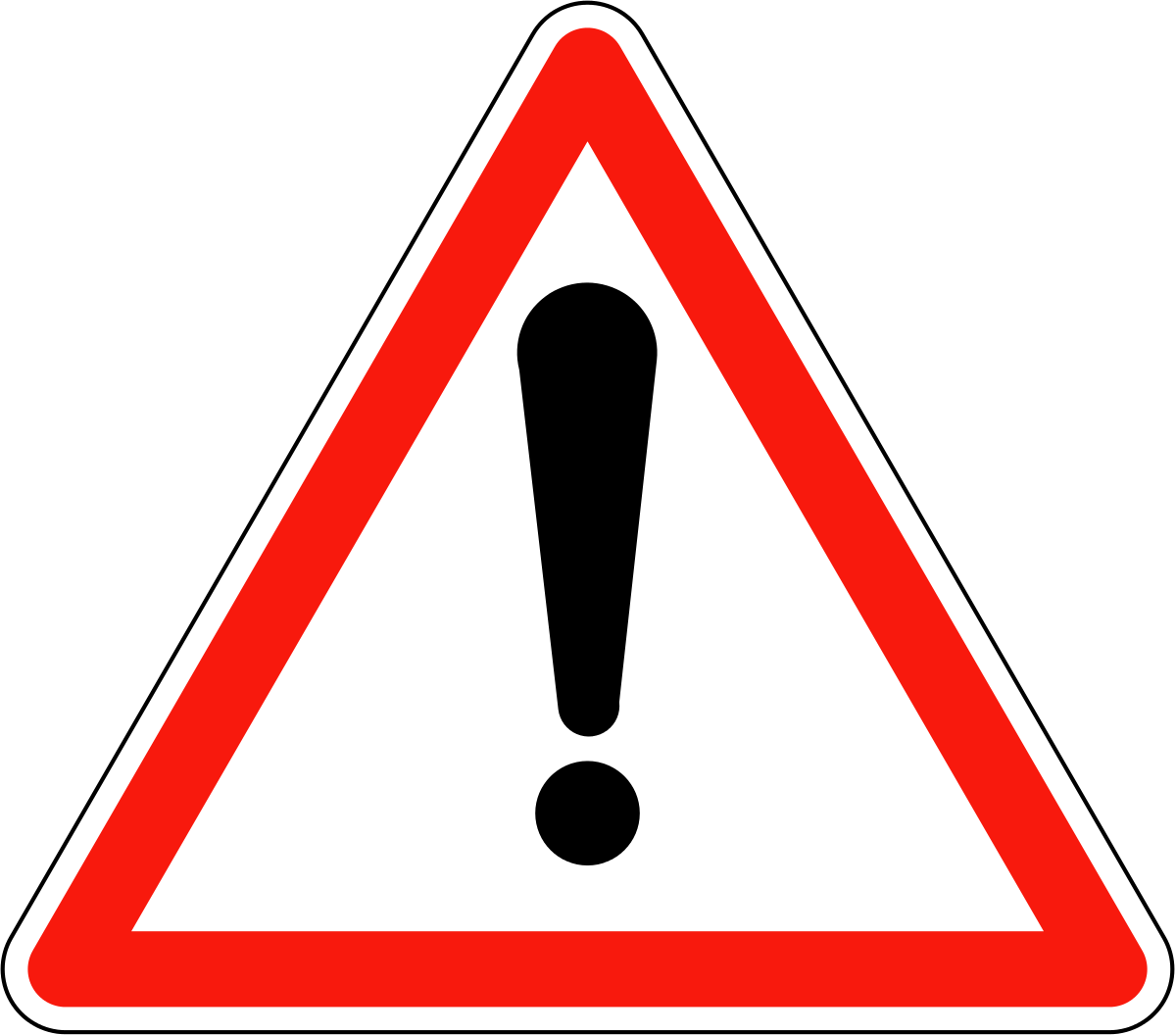 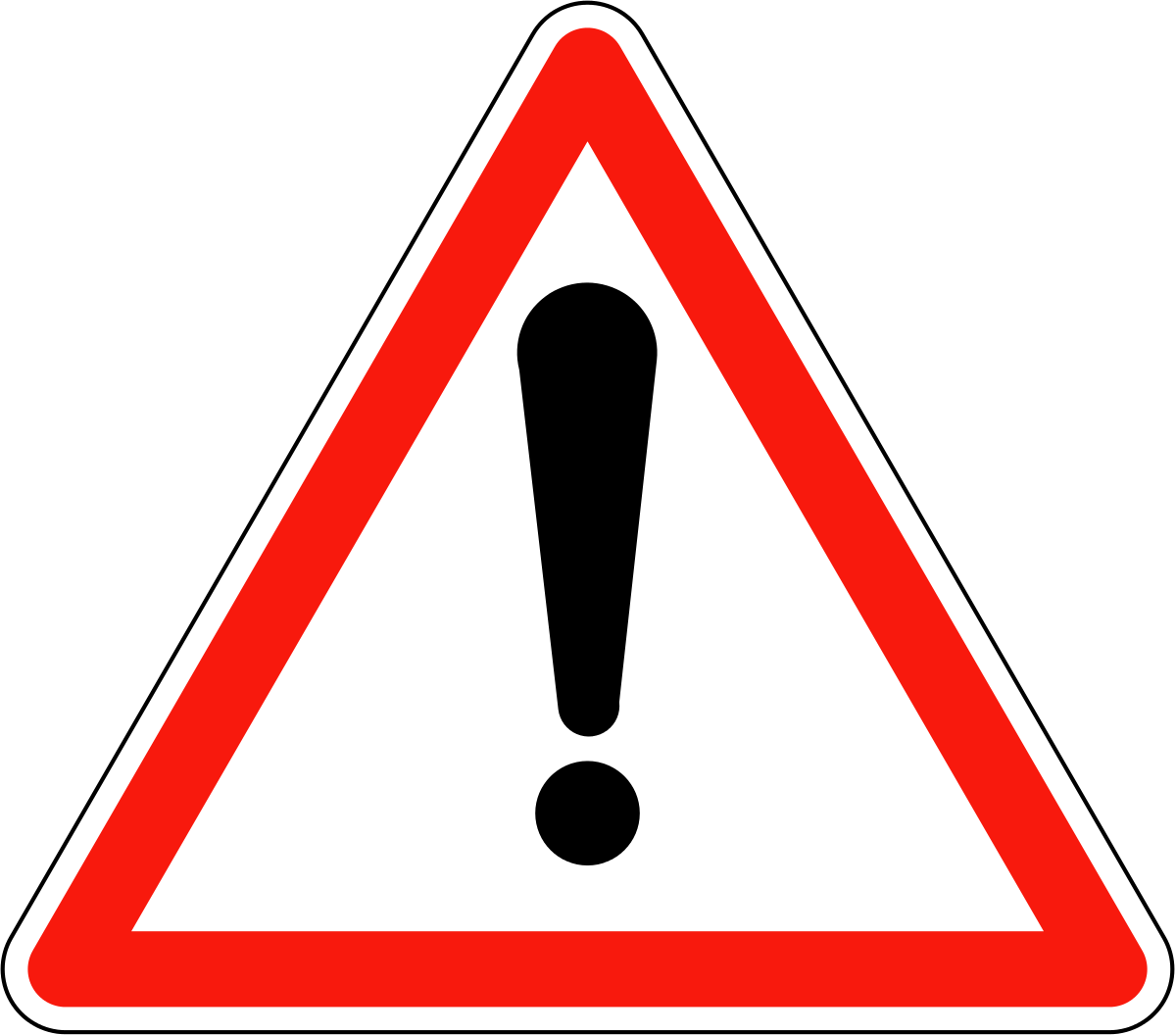    Fait à …………………………… , le ……………………………Signature 